Праздник «Чудо рядом, вот оно - книгой мы зовем его!»22 марта в детской библиотеке состоялось открытие Недели детской и юношеской книги.
На праздник «Чудо рядом, вот оно - книгой мы зовем его!» собрались ребята СОШ № 1 2 «А» (кл. руководитель Уварова С.Н.), и 2 «В» (кл. руководитель Ардашева Л. А.).
Дети познакомились с историей праздника, с творчеством детских писателей и книгами - юбилярами 2024 года.
Особое внимание было уделено великому русскому поэту и писателю А.С. Пушкину, которому в этом году исполнилось бы 225 лет. Малыши узнали биографию писателя, совершили путешествие по его сказкам. Они с увлечением участвовали в литературных и развлекательных играх, конкурсах, викторинах, отгадывали загадки, вспоминали страницы книг любимого писателя.
С большим интересом дети перевоплощались в сказочных персонажей и с помощью наводящих вопросов угадывали кем они стали.
Присутствующие в очередной раз убедились в том, что библиотека-место, где можно интересно провести время, найти любимую книгу и просто пообщаться.
В завершении праздника ребята получили небольшие подарки на память.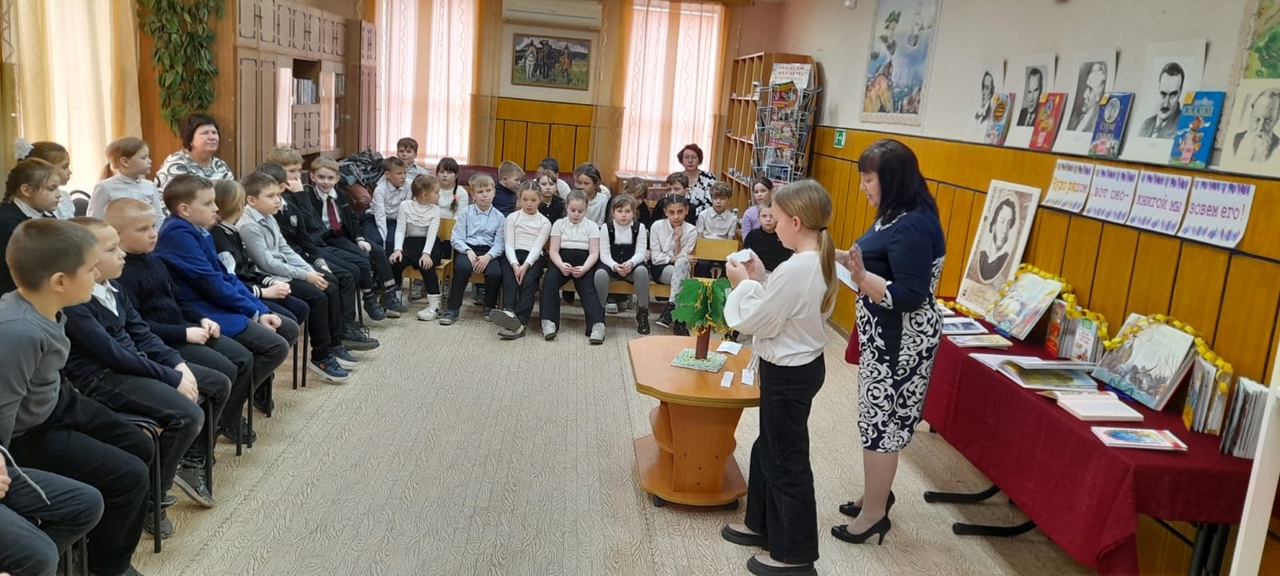 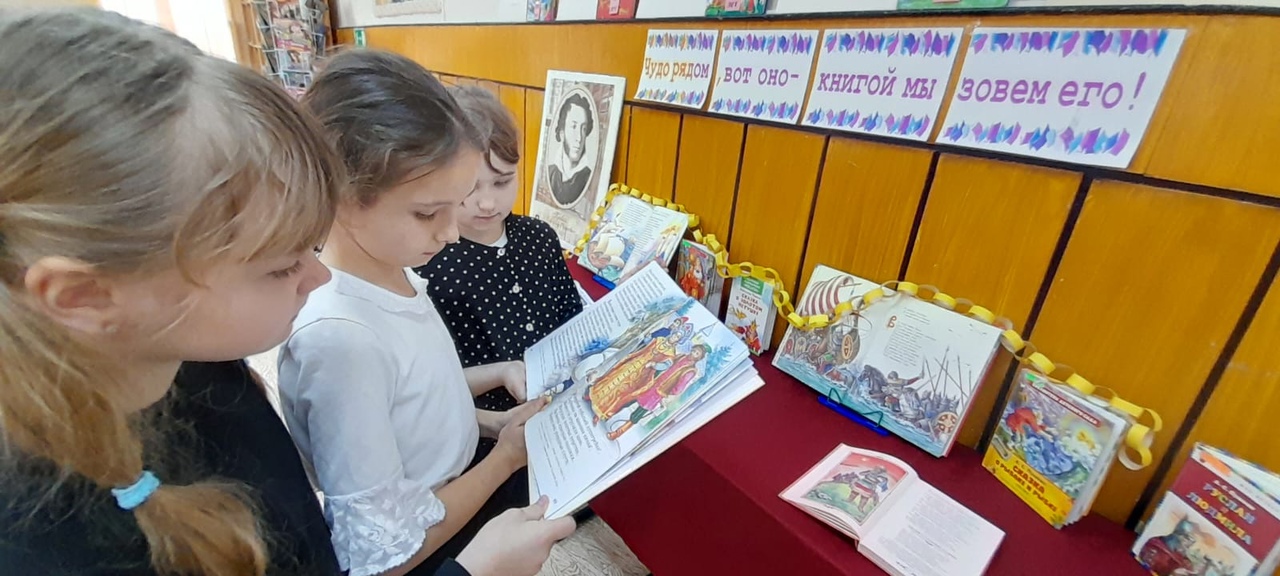 